СХЕМА РАСПОЛОЖЕНИЯ ГРАНИЦ ПУБЛИЧНОГО СЕРВИТУТАобъекта электросетевого хозяйства сооружение - элктросетевой комплекс "Трансформаторная подстанция 35/6 кВ"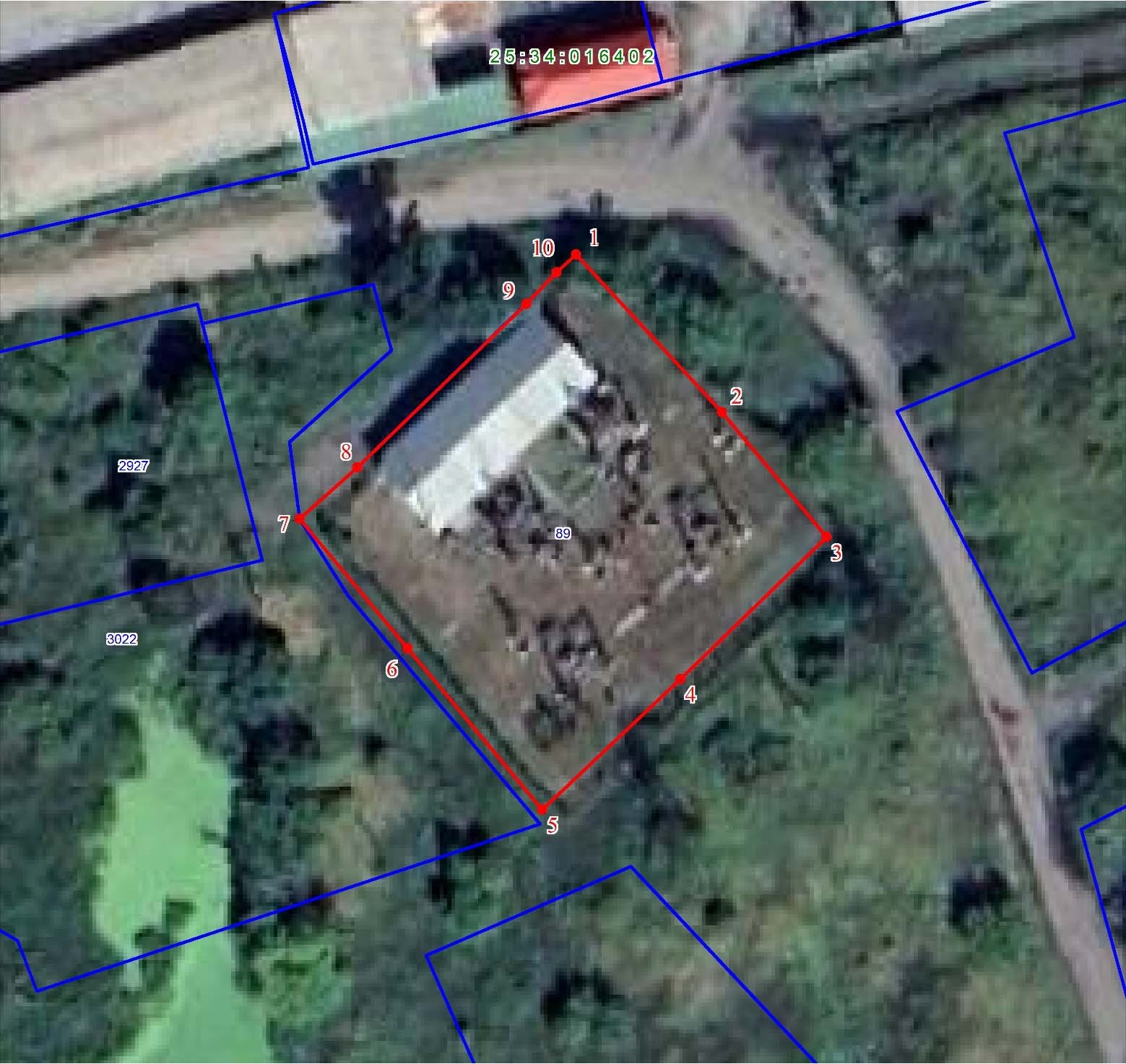 Масштаб 1:700Условные обозначения:границы публичного сервитутаграницы земельных участков, сведения о которых содержатся в ЕГРН; границы кадастровых кварталов2	- обозначение характерной точки границы публичного сервитута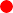 11	- надписи кадастрового номера земельного участка25:28:010009	- кадастровый номер кадастрового квартал